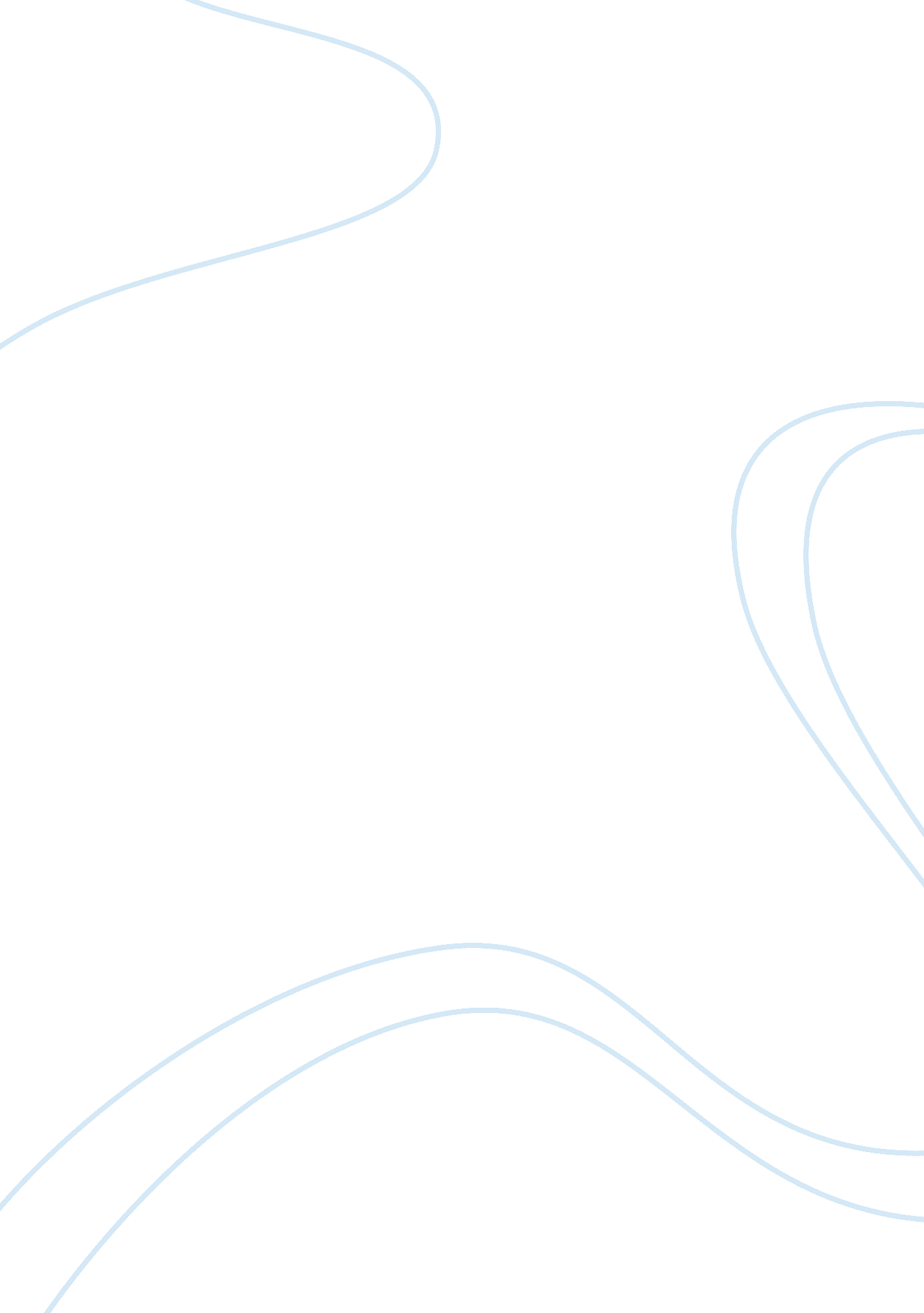 Transfer from john hopkins universityPsychology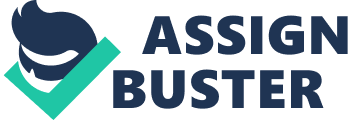 1st Essay After I spent time in the JHU, I gained some information about JHU academic system. I frequently spent my nighttime in the library because of the class assignments, besides joining some activities that required library research. I learnt much from the classes, but it was hard for me to get adequate resources to do a research of my interest. Even though JHU is ranked 13th in the US, I feel that Johns Hopkins has invested much of their resources in the medical department. Even though they provide some opportunity for other majors as well, but medical field is supported with distinction compared to other disciplines. This is the reason why I want to transfer. 
I need a school that has an enough resources for every department equally. That will give me an opportunity to improve myself beyond the limits. Besides have the opportunity to study my area of interest and take part in extracurricular activities, I will have adequate resources to research on other areas that I find interesting since they affect the human behavior. Such areas include the business and political issues. The resources that are available at Johns Hopkins include past researches by other scholars and students detailing how they carried their resources and the results after analyzing their data. These will enable me gain vast knowledge on different fields of my interest unlike at JHU where they have a different perspective of medics. 
In future, I want to be politic leader in Indonesia. As a developing country, there are many issues emanating from unethical leaders who often make irrational policies that result to inequality in the society. This inspires me to become a leader who is concerned about humanity. I believe that to become a democratic country leader, I have to make decisions that satisfy the needs of the majority people. These people will be willing to work for their country. Therefore, I need to do some practice before going to the real world that will include analyzing how decisions affect the behavior of people in the developing country people in Southeast Asia. 
In addition, JHU is a decentralized university; therefore, it is complicated for me to register other major classes if I want to take additional classes. I see this system as a limitation to my future ambitions. I need a university that is unified academically, so besides the resources on my major, I will have other inputs for my knowledge from other resources in other majors while pursuing my goals to become leader who is concerning humanity. 
I understand by transferring to another university, I will lose one year of my junior year, but I believe that a worthy investment. I hope in the new university I will gain more support to do my research, and that will help me to become a great leaders who is concern the welfare of humanity even though I have limited financial resources, but I know my efforts will enable me achieve my dreams. Therefore, it is worth transferring to the new institution where I will gain vast knowledge that will enable me help many in the future 
2nd essay 
Decision of leader affect the psychology and sociology 
Back when I was in my sophomore years, I volunteered in food stamps program at WVCS Cupertino as an interviewer, and researcher for the program policy. This community service provides food stamps services for impoverished people. The goal was supporting USA citizens who do not have money so they can afford food, and still motivate them to seek for employment by not just depending on foods stamps. Therefore, before implementing this program, there were some meetings on deciding on how much money that we were going to support them with. Before starting this program, I got the task to research about the impoverished families. This is because the policy of the food stamps has the objective to aid the impoverished family to better a better life, but not to make them lavish them by funding them excessively. That would help them to purchase basics, while seeking employment to support their family lifestyle. So after doing my research the amount of money that would be given to impoverished people is varied based on their needs. 
One incident that I still remember after the food stamps is the interviewed with a Mexican family with 3 members. I asked them regarding their ages, disability issues, diseases, and income. I then decided that program should give them $650 per month despite the family demanding more funds. The decision to give them that amount was based on the fact that these people could earn more income if they sought employment after considering their age bracket. That decision change their life immediately. The results were eminent when they became employed and they come back to me requesting me to reduce their food stamps. That is an indication that the decision to give them limited funds changed their psychology enabling them to seek employment. 
This experience intrigues me to study more about policy making in Cornell. I am willing to change my major from business to PAM because in business major involves solving problems from a business perspective, however in PAM the student focuses on creating a policy that could positively affect the behavior of human, employees, or citizen to achieve a goal. I realize that policymaking is the heart of community because it determines the future of a community. 
I strongly agree that Cornell PAM will help me to achieve my goals to be the governor or president of Indonesia in future. To achieve that, I shall have to collect the statistic data effectively through multivariate analysis, and to interpret the hypothesis of policy from the research design and therefore develop an effective policy. In addition, using the public sector economic information to know the recent economic situation, and demographics about the mortality, and migration rates. In addition I shall pass express the data to the public or supervisor. So the policy that I think is right for the society will be supported from society level, and also by studying in PAM I know how to decide a ‘ balanced policy’. Maybe not all policies will satisfy all people, but the policy has to affect the behavior of people to achieve their life goals and hence build my country, Indonesia. 
In order to learn PAM in Cornell, I understand that I should change my major, and spend additional 2-3 years. Nevertheless, I believe this worth investment. My family will support me financially in the additional period at Cornell. I have already taken some courses before I transferred to Cornell such as regression, microeconomics, and macroeconomics statistic, among others. If the credits are transferred to Cornell University, these are additional courses that I will undertake during the Fall 2013 class, PHYS 1101, LRLR 4820 Ethics at Work, DSOC 1101 Introduction to Sociology, PAM 3100 Multiple Regression Analysis, and MATH 1600. During the Spring 2014; PAM 2101 Statistics for Policy Analysis and Management Majors, HD 1150 Human Development: Infancy and Childhood, GOVT 1111 Introduction to American Government and Politics, PAM 2040 Economics of the Public Sector, and PAM 2300 Introduction to Policy Analysis. During the Summer 2014; PAM 3300 Intermediate Policy Analysis, and PAM 2030 Population and Public Policy. During Fall 2014; PAM Special Studies: 4000, PAM Honors Courses: PAM 4980, Special studies capital semester. Spring 2014 I shall only take PAM 4990, and the Urban Semester. I know the sacrifice I have to make for this noble course more so, it’s better to achieve the skill on PAM now than later. 
3rd essay 
One of the biggest academic challenges that I have ever faced was back in my freshman, and sophomore years. During that time I had a conflict with my parents regarding choosing my major. They wanted me to take any science major while I had a passion in social science majors. They wanted me to become an engineer, or scientist. However, their ideas conflicted with my interest. This became the initial problem of my biggest life challenges. 
These conflicts affected my grades in my freshman, and sophomore years because they only gave me money for school tuition, and did not give any pocket money. This was a big problem for me since the living cost in the USA is relatively high, and I needed money for foods. Therefore, I was forced to work while studying. I had a hard time to maintain good grades at first because of the tight schedules, and working hard to maintain a healthy lifestyle. My goal to study in the USA was driven by the need to study in a good institution. However, this goal was challenged by many factors that included limited funds, having to seek vast advice from the other US students and the university in order to adopt to the changes of the new environment. However, it is the financial challenges that were most stressing since I had to eat the other students’ left overs when before I could secure employment. I needed foods, and a good living standard that could facilitate my academic achievement. I finally found some jobs whereby I was to work as cleaning services in the gas station near my apartment for night shift. In addition I was to go to class in the morning at the same time working in disability support services, and had to work as a delivery service, and cleaning services in one of the Indonesian restaurants. Fortunately sometimes the supervisor of the restaurant or gas station gave me spare foods so I can save it for dining. It was difficult, but I remained strong I because I know that was the right path for my future in active politics that would be facilitated by social major. 
In those hectic experiences I learned how the little kindness of supervisor who gave me spare foods could help me to overcome my daily challenges, manage my time effectively in studies, and working. I also learned a life lesson on how to live from bottom part. Life is US was very different from the one I had lived in my home country earlier. I had been brought up in a wealthy family, and for17 years I had lived without any major problem like this. This experience frustrated me because I only had 3 hours of sleeping on weekdays. 
At that time, I knew that success comes through a difficult path; therefore, I had to succeed in everything without any support of from my parents. I kept dreaming that I will reach peak someday, therefore I remained focused and worked hard all through. As time passed, I tried to adapt with my life schedule. My goal to achieve the best quality of education form a great university make my future awesome motivated to overcome all the challenges and invest my energy in academics only. In cases where I had not understood a certain lesson, I some time at night to go through the notes. That is how I could maintain my grades from summer quarter until the end of sophomore years with 4. 0 GPA. That enabled me to transfer to one of the leading universities in USA that is Johns Hopkins University. 
The challenges during the 2 years enabled me to develop survival skills that I had never faced in my previous life in Indonesia. My parents were surprised when I told them I could transfer to Johns Hopkins. Finally I regained their support financially. This lesson has taught me how to keep believing on myself in order to achieve my goals irrespective of the challenges I face. The challenges have become my stepping-stones for future challenges. I do not wait for miracles, but I try to learn how to achieve a great position. Furthermore working under supervisor gave me an insight that any small decision that the upper management made was really affected the employees. Therefore, this bottom level experience gave me an inspiration of how becoming a good leader later. 